LE G A	NA V A L E	I T A L I A N A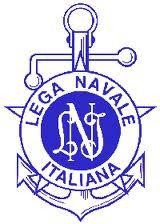 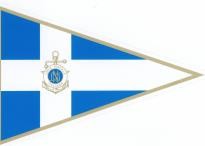 ENTE PUBBLICO  NON ECONOMICO A  BASE  ASSOCIATIVAS EZ IO N E	D I	BRINDISIAUTOCERTIFICAZIONE PROTOCOLLO ANTI_COVID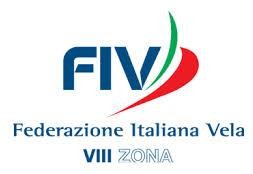 Obbligatoria per ciascun membro di equipaggio o persona coinvolta nell’organizzazione della manifestazioneAUTODICHIARAZIONE AI SENSI DEGLI ARTT. 46 E 47 DEL D.P.R. 28 DICEMBRE 2000, N. 445Il  sottoscritto 	_  nato  il 	a    	residente in 	via 	, C.F.  	telefono 	, consapevole delle conseguenze penali previste in caso di dichiarazioni mendaci a pubblico ufficiale (art. 76 D.P.R. n. 445/2000 e art. 495 c.p.)in caso di atleta minorenne a bordo compilare la parte sottostanteDICHIARA SOTTO LA PROPRIA RESPONSABILITA’l’assenza di sintomi riconducibili al COVID-19 quali tosse, raffreddore, febbre, associati o meno a difficoltà respiratorie;di non essere attualmente sottoposto a misure di quarantena o isolamento domiciliare per COVID-19;di provvedere quotidianamente a misurare la temperatura corporea riscontrando che questa sia inferiore a 37,5° C;di essere a conoscenza dell’obbligo di rimanere nel proprio domicilio in presenza di febbre oltre i 37,5° C o altri sintomi influenzali;di essere a conoscenza del fatto che, se dovessero insorgere sintomi influenzali o febbrili, occorre rientrare immediatamente al proprio domicilio, e non permanere all’interno dell’impianto sportivo;di impegnarsi a rispettare tutte le disposizioni, in primis il distanziamento interpersonale, ed osservare le regole di igiene attraverso il lavaggio frequente delle mani e l’adozione di tutte quei comportamenti corretti dal punto di vista dell’igiene.Il sottoscritto dichiara di essere stato informato delle misure prese dal Comitato Organizzatore del VII  TROFEO MINI ALTURA – ALTURA - V edizione TROFEO ETTORE GUADALUPI per il contenimento del rischio di contagio e si obbliga ad informare tempestivamente il Comitato Organizzatore nel caso cambiasse una o più condizioni tra quelle dichiarate nella presente autocertificazione.Autorizzo al trattamento dei miei dati personali relativi al mio stato di salute contenuti in questo modulo, e alla sua conservazione ai sensi del Regolamento UE 2016/679 e dell’art. 12 del DLgs 30/06/2003 n. 196Data  	firma leggibile1